Name _____________________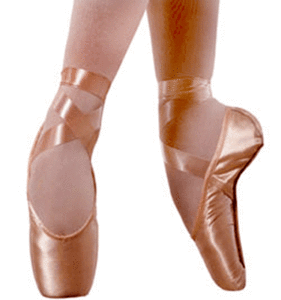 Date ___________ Period _____Getting to the PointeWrite a summary of the article.________________________________________________________________________________________________________________________________________________________________________________________________________________________________________________________________________________________________________________________________________________________________________________________________________________________________________________________________________________________Evaluate the structure and unity of the article.Which structure was used?_________________________________________________________________________________________________________________________________________________________________________________Was it effective? Why or why not?_________________________________________________________________________________________________________________________________________________________________________________Was there unity in the article? Explain._________________________________________________________________________________________________________________________________________________________________________________Is this a credible source of information? Explain your answer, giving at least two specific reasons._________________________________________________________________________________________________________________________________________________________________________________Now, watch the video “Anaheim Ballet: Your Point Shoe Questions, Answered.”This video gives similar information as the article “Getting to the Pointe.” What are the advantages and disadvantages of using a video to present information?Is this video a credible source of information? Explain your answer, giving at least two specific reasons._________________________________________________________________________________________________________________________________________________________________________________Now, watch the slideshow “Ballerina Pointe Shoes.”What are the advantages and disadvantages of using a slide show to present information?Is this slideshow a credible source of information? Explain your answer, giving at least two specific reasons._________________________________________________________________________________________________________________________________________________________________________________Of the three formats, which one was the most effective at presenting information? Explain.________________________________________________________________________________________________________________________________________________________________________________________________________________________________________________________________________________________________________________________________Advantages of VideoDisadvantages of VideoAdvantages of a SlideshowDisadvantages of a Slideshow